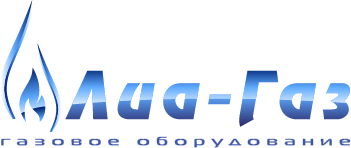 Юр. Адрес: 410062, г. Саратов,                                                                                                 ИНН 6453116942; КПП 645301001Московское шоссе, д. 23а                                                                                                ОГРН 1116453005690; Тел/факс (8452) 325663                                                                                                                    р/сч 40702810411010025074e-mail: liya-gaz@mail.ru                                                                                        в филиал «Бизнес» ПАО                                             «Совкомбанк»                                                             к/сч 30101810045250000058                                                                                                                                                           БИК 04525058  ______________________________________________________________________________________________ОПРОСНЫЙ ЛИСТ        Для проработки конструкции и изготовления Газорегуляторного пункта (ГРПШ, ГРУ, ПГБ) ____________Аттестованное давление в газопроводе_ _ _ _ _ _ _ _ _ _ _ _ _ _ _ МПа.Фактическое давление в газопроводе:                                                                                   Зимой _ _ _ _ _ _ _ _ _ Мпа.                                                                                   Летом _ _ _ _ _ _ _ _ _ Мпа.Давление настройки выходное:                                                                                   1й нитки _ _ _ _ _ _ _ _ Мпа.                                                                                   2й нитки _ _ _ _ _ _ _ _ Мпа.                                                                                   3й нитки _ _ _ _ _ _ _ _ Мпа.Расход газа:                                                         1й нитки max _ _ _ _ _ _ _ _ min _ _ _ _ _ _ _ _ _ м3/ч                                                         2й нитки max _ _ _ _ _ _ _ _ min _ _ _ _ _ _ _ _ _ м3/ч                                                         3й нитки max _ _ _ _ _ _ _ _ min _ _ _ _ _ _ _ _ _ м3/чТип отопления _ _ _ _ _ _ _ _ _ _ _ _ _ _ _ _ _ _ _ _ _ _ _ _ _ _ _ _ _ _ _ _                                  (водяное, газовое, электрическое, от внешнего источника)Электроснабжение _ _ _ _ _ _ _ _ _ _ _ _ _ _ _ _ _ _ _ _ _ _ _ _ _ _ _ _ _ _Учет расхода электроэнергии _ _ _ _ _ _ _ _ _ _ _ _ _ _ _ _ _ _ _ _ _ _ _ _ Узел учета расхода газа: _ _ _ _ _ _ _ _ _ _ _ _ _ _ _ _ _ _ _ _ _ _ _ _ _ _ _                                                                 (тип газового счетчика)На входном газопроводе _ _ _ _ _ _ _ _ _ _ _ _ _ _ _ _ _ _ _ _ На выходе 1й нитки _ _ _ _ _ _ _ _ _ _ _ _ _ _ _ _ _ _ _ _ _ _ _На выходе 2й нитки _ _ _ _ _ _ _ _ _ _ _ _ _ _ _ _ _ _ _ _ _ _ _На выходе 3й нитки _ _ _ _ _ _ _ _ _ _ _ _ _ _ _ _ _ _ _ _ _ _ _С дополнительным боксом для оснащения ПГБ телеметрией _ _ _ _ _ _ _ _ _ _ _ _ _ _ _ _ _ _ _ _ _ _ _ _ _ _ _ Изготовление оборудования в соответствии с сертификатом ГАЗСЕРТ _ _ _ _ _ _ _ _ _ _ _ _ _ _ _ _ _ _ _ _ _ _ _ _                                                                                                                             (требуется сертификат ГАЗСЕРТ, не требуется)Прочие условия _ _ _ _ _ _ _ _ _ _ _ _ _ _ _ _ _ _ _ _ _ _ _ _ _ _ _ _ _ _ _ _ _  _ контроль электрозагазованности_ _ _ _ _ _ _ _ _ _ _ _ _ _ _ _ _ _ _ _ _ _ _  _ _ _ _охранная сигнализация _ _ _ _ _ _ _ _ _ _ _ _ _ _ _  _ _ _ _ _ _ _ _ _ _ _ _ _ _ _ _ _пожарная сигнализация _ _ _ _ _ _ _ _ _ _ _ _ _ _ _ _ _ _ _ _ _ _ _ _ _ _ _ _ _ _ _ _ наличие электросчетчика _ _ _ _ _ _ _ _ _ _ _ _ _ _ _ _ _ _ _ _ _ _ _ _ _ _ _ _ _ _ _расположение входного и выходного газопровода _ _ _ _ _ _ _ __ _ _ _ _ _ _ _ _ _Заказчик: 	Исполнитель: 	Должность:	Контактный номер: